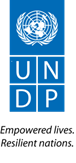 Formulari i Aplikimit AplikacionitTRAJNIMI DHE ÇERTIFIKIMI I CICERONËVE TURISTIK Emri i projektit: “ZHVILLIMI I AFTËSIVE TË CICERONËVE TURISTIK NË KOSOVË”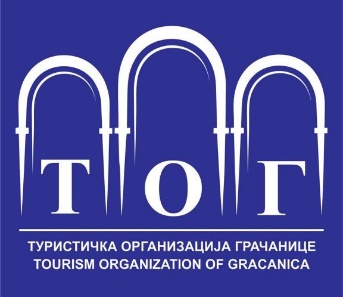 Organizata Turistike e Graçanicës Formulari i Aplikimit Vërejtje: Plotësoni vetëm fushat e bardha. Projekti i OTG-së “Zhvillimi i aftësive të ciceronëve turistik në Kosovë” është pjesë e grantit financiar të projektit “Dialogu ndërmjet komuniteteve përmes ruajtjes gjithëpërfshirëse së trashëgimisë kulturore”, i implementuar na UNDP Kosovo dhe i financuar nga Instrumenti i Bashkimit Europian që kontribuon Stabilitetit dhe Paqes (IcSP).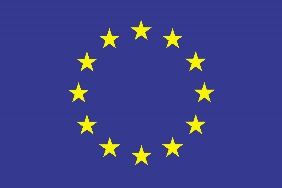 EUROPEAN UNIONEUROPEAN UNION OFFICE IN KOSOVO /EUROPEAN UNION SPECIAL REPRESENTATIVETë dhënat personaleTë dhënat personaleTë dhënat personaleTë dhënat personaleEmri:Mbiemri:Adresa (rruga dhe numri):Vendi (Qyteti/fshati):Data e lindjes (dita.muaji.viti):dita.muaji.vitiGjinia (Mashkull/Femër):Numri i telefonit:E-maili:ArsimimiArsimimiShkolla e mesme (Emri i shkollës):Vendi i shkollës:Data e diplomimit (dita.muaji.viti):Titulli (Titulli pas diplomimit, shembull: tekniku i IT-së):Fakulteti/kolegji (Emri i fakultetit/kolegjit):Vendi (fakultetit/kolegjit):Data e diplomimit (dita.muaji.viti):Titulli (titulli pas diplomimit, shembull: ekonomist i dipl. apo master…):Shënoni listën e të gjitha certifikatave të bashkëngjitura me këtë aplikacion  Shënoni listën e të gjitha certifikatave të bashkëngjitura me këtë aplikacion  1.2.3.4.5.Gjuha amëtare (nënvizoni):Gjuha amëtare (nënvizoni):shqipe/serbe/rome/boshnjakeshqipe/serbe/rome/boshnjakeshqipe/serbe/rome/boshnjakeGjuhët (vlerësoni prej 1 deri 5, 1 – themelore deri 5 – të shkëlqyer)Gjuhët (vlerësoni prej 1 deri 5, 1 – themelore deri 5 – të shkëlqyer)Gjuhët (vlerësoni prej 1 deri 5, 1 – themelore deri 5 – të shkëlqyer)Gjuhët (vlerësoni prej 1 deri 5, 1 – themelore deri 5 – të shkëlqyer)Gjuhët (vlerësoni prej 1 deri 5, 1 – themelore deri 5 – të shkëlqyer)Nr.Gjuha (vlëresimi)Të folurit (Vlerësoni prej 1 deri 5)Të shkruarit (Vlerësoni prej 1 deri 5)Të lexuarit (Vlerësoni prej 1 deri 5)1.Angleze 2.Tjetër, nëse ka 3.4.5.Puna në kompjuterPuna në kompjuterPuna në kompjuterNr.Emri i programitVlerësoni prej 1 deri 51.MS Office2.3.4.5.